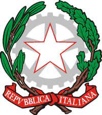 Ministero dell’Istruzione
Ufficio Scolastico Regionale per la SiciliaIstituto di Istruzione Superiore "G. Mazzini" LICEO CLASSICO – LICEO LINGUISTICOLICEO SCIENTIFICO e con opz. SCIENZE APPLICATE
LICEO DELLE SCIENZE UMANE e con opz. ECONOMICO-SOCIALE
Via Curtatone snc – c.a.p. 97019 Vittoria (RG) - sito web www.iismazzinivittoria.edu.itCodice Univoco d’Ufficio UFJ6NL C.F. 82001840881 C.M. RGIS01400P e-mail rgis01400p@istruzione.it – rgis01400@pec.istruzione.it 0932 985170) 0932 866445 (fax)Agli alunni delle classi prime e secondeAgli alunni della 4BSAAi docenti A tutti i genitoriCIRCOLARE N.OGGETTO: Presentazione dell’Escape room Saper(e)ConsumareSi informano i docenti, i genitori e gli alunni delle classi destinatarie della circolare che lunedì 5 giugno, dalle ore12:30 alle ore 13:30, contemporaneamente presso l’auditorium “Filippo Morgante” dell’I.I.S. “G. Mazzini” e presso l’auditorium del liceo Cannizzaro verrà presentata l’escape room realizzata con le attività del progetto Saper(e)Consumare.Alunni, genitori e docenti sono invitati a partecipare.Vittoria, 30 maggio 2023Il Dirigente Scolastico Prof.ssa Emma Barrera Firma autografa sostituita a mezzo stampa ai sensi dell’art. 3, c. 2 del D.Lgs 39/93 